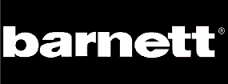 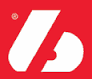 FJ-1				MAILLOT DE FOOTBALL AMERICAINMaillot d’entraînement et de match, ideal pour le flag football américain.
Léger et resistant100% polyesterCouleurs disponibles : Blanc, Noir, Bleu Royal, Bleu marine, Jaune et RougeConseil pour choisir sa taille : Mesure à réaliser à l’aide d’un ruban mètre.